СОДЕРЖАНИЕВВЕДЕНИЕ В последнее время исследователи наблюдают рост числа разновозрастных групп. Разновозрастная группа предоставляет возможности для общения воспитателя с дошкольниками разного возраста, для формирования взаимоотношений между детьми разного возраста в совместной деятельности. Все исследователи показывают значительный развивающий потенциал разновозрастных групп, в которых ребёнок активнее, результативнее и естественнее социализируется и развивается. Разновозрастная группа представляет собой социально-психологическую среду развития ребенка-дошкольника, характеризующуюся сосуществованием различных систем социального взаимодействия, в которое одновременно включен ребенок: «ребенок – взрослый», «ребенок – сверстник», «ребенок – младший ребенок», «ребенок – старший ребенок». Такие группы появляются в силу разных причин: из-за трудностей комплектации групп детского сада, для решения определенных коррекционно-педагогических или методических задач, как группы с особыми условиями организации и т.д. Этот «спрос» на разновозрастные группы обусловливает усиление интереса психологической и педагогической науки к многообразным проблемам разновозрастной группы. Многие исследователи оценивают разновозрастные группы и коллективы как оптимальную модель среды развития ребенка.  Поскольку основная методическая литература по дошкольному воспитанию рассчитана на учреждения с одновозрастным составом группы, воспитателям, работающим в разновозрастной группе, довольно непросто достигать достаточного уровня знаний и умений детей в рамках   образовательного стандарта.Актуальность темы определяется социальной значимостью рассматриваемой проблемы: число разновозрастных групп в детских садах в последние годы неуклонно растет. Такие группы появляются в силу разных причин: из-за трудностей комплектации групп детского сада, для решения определенных коррекционно-педагогических или методических задач, как группы с особыми условиями организации и т.д. Этот «спрос» на разновозрастные группы обуславливает усиление интереса психологической и педагогической науки к многообразным проблемам разновозрастной группы. В работе Т.Н. Дороновой[16], В.Г. Щур[, Якобсон С.Г[17]. исследовались условия для формирования отношений сотрудничества между детьми разного возраста.Особенности работы с детьми в разновозрастной группе исследовались В.Н. Аванесовой. Автор описывает различные варианты организации детей в процессе труда, игр, занятий.Авторы: Минкина М. В[28]., Буре Р. С [4]., Михайленко Н. Я.[29] Г.М. Лямина рассматривают формы деятельности в разновозрастной группе, межличностное отношение и общение детей, а также пытаются на практике применить разные методы по улучшению работы воспитателя в таких группах.Объект исследования – организация жизнедеятельности детей.Предмет исследования – проведение занятий как средства организации деятельности в разновозрастной группе.Цель данной работы: на основе анализа психолого-педагогической литературы, информационных источников и педагогического опыта, теоретически обосновать основную работу в разновозрастной группы ДОУ.Задачи работы:- провести анализ психолого-педагогической литературы по проблеме организации жизни и деятельности детей в разновозрастных группах;- раскрыть понятие разновозрастной группы и ее особенности;- рассмотреть опыт по организации работы в разновозрастной группе МОУ;- выявить особенности проведения занятий в разновозрастной группе.В работе используются также общепринятые общенаучные методы: теоретический анализ и обобщение данных психолого-педагогической литературы, исследование передового педагогического опыта, методы наблюдения, беседы. Структура работы: работа состоит из введения, двух разделов, заключения, списка использованной литературы.ГЛАВА 1 ТЕОРЕТИЧЕСКИЕ ОСНОВЫ ОРГАНИЗАЦИИ ЖИЗНИ И ДЕЯТЕЛЬНОСТИ ДЕТЕЙ В РАЗНОВОЗРАСТНЫХ ГРУППАХ1.1 Анализ психолого-педагогической литературы по проблеме организации жизни и деятельности детей в разновозрастных группахРазновозрастная группа является одной из наиболее эффективных форм воспитания детей в дошкольных учреждениях. Многие педагоги и воспитатели считают такие группы наиболее подходящими для физического и умственного развития ребенка.  Многочисленные исследования, которые были посвящены изучению особенностей развития общения ребенка с взрослыми и сверстниками показали то, что на протяжении первых семи лет жизни ребенка общение его с окружающими, в том числе и с родственниками и воспитателями, проходит несколько важнейших ступеней в своем развитии. Так, А.Е. Аркин [2], придерживался мнения, что, когда ребенок находится в детском саду, реализуют в себя две основные потребности. Первая из них, это потребность ребенка в уважении от взрослых, что бы с его мнением считались. Именно эта потребность проявляется у детей от трех до пяти лет. Второй потребностью является необходимость во взаимопонимании и сопереживании, как от взрослых, так и от сверстников. Данная потребность проявляется у детей пяти – семи лет, то есть такая необходимость проявляется в дошкольном возрасте. Эмоционально-личностное воспитание у детей из разновозрастной группы также исследовал Г.М. Бреслав. В заключении к наблюдениям была написана работа «Эмоциональные особенности формирования личности в детстве». В своей книге он высказал мысль, о том, что, общаясь со сверстниками, с третьего года жизни и до конца дошкольного детства общение ребенка проходит три этапа. Первый этап, это с двух до четырех лет - практически – эмоциональное общение, второй этап – от четырех до шести имеет название - ситуативно-деловое общение, а также третий этап – на шестом году жизни - внеситуативно-деловое общение. Также одним из ведущих педагогов В.Н. Аванесова [1] в своей работе «Воспитание и обучение в разновозрастной группе» описываются особенности работы с детьми в разновозрастной группе: обосновываются различные варианты организации детей в процессе труда, игр, занятий. Также даются рекомендации к методике воспитательно-образовательной работы. Кроме этого, рассматриваются вопросы планирования занятий с детьми разного возраста. В.Н. Аванесова[1] утверждает, что у детей изменяется содержание потребностей совместных забавах, в деловом сотрудничестве и признании сверстниками достоинств другого ребенка. Организация учебно-воспитательного процесса в разновозрастной группе значительно усложняется, по сравнению с работой в одновозрастной группе, она требует от педагога знания программ всех возрастных групп, также умения сопоставлять программные требования с возрастными и индивидуальными особенностями детей. Кроме этого, необходимо понимать и видеть каждого ребенка и всю группу в целом. Также воспитателю необходимо обеспечивать развитие детей в соответствии с их возможностями и возрастными характеристиками. Ю.А.  Приходько в своей работе «Формирование положительного эмоционального отношения детей друг к другу в процессе совместной деятельности» считает: что, именно группы разновозрастного воспитания обеспечивают самые лучшие условия, для общего психического и морального развития, поскольку здесь, по ее мнению, «старшие дети учатся помогать младшим», «младшие, подражая старшим, быстрее развиваются». Воспитание и образование детей в таких группах не только во многом, но и в основном зависит от самого педагога, воспитателя, а именно от его опыта работы, качества его работы и его личностных качеств. Кроме этого, в воспитании детей обязательно учитывается методическая подготовка воспитателя, его умение одновременно руководить деятельностью детей разного возраста. Т. В. Сенько[35] считает, что общее психическое развитие детей происходит в процессе освоения ими общечеловеческого опыта, обмен которым происходит, как известно, в общении. Поэтому педагогу в условиях разновозрастной группы очень важно правильно организовать этот процесс. Именно этот тезис автор высветлил в своей книге «Базисная структура межличностного взаимодействия в старшем дошкольном возрасте». В работе Т.Н. Дороновой[16], В.Г. Щур, Якобсон С.Г.  исследовались условия для формирования отношений сотрудничества между детьми разного возраста. Авторы этого исследования считают, что польза от разновозрастного взаимодействия для младших в том, что они имеют более близкий и понятный образец для действия; для старшего - показ, объяснение другому способствуют лучшему осознанию предметного содержания, контроль над действиями младшего способствует развитию самоконтроля, а также появляется чувство ответственности, причастности к работе другого. Но на практике необходимы специальные усилия по организации подобного взаимодействия. Авторы предлагают способы при помощи, которых можно построить совместную деятельность, логика которой порождала бы потребность детей взаимодействовать. Через анализ составляющих совместной деятельности была выделена разная степень зависимости детей при совместном творчестве, и на примере занятий по изобразительной деятельности авторы разработали программу поэтапного формирования отношений сотрудничества у детей разного возраста. Работа Н.Я. Михайленко[29], Н.Я. Кустовой посвящена изучению условий, способствующих формированию элементарных организаторских умений в процессе совместной игры по правилам. Использование настольно-печатных игр с правилами обусловлено тем, что они содержат готовые предписания, правила и наглядны благодаря игровому материалу. Важным условием является включение в игру со старшими младших детей, так как при таком разновозрастном объединении старшие вынуждено попадают в позицию организаторов. Большинство старших детей в игре с младшими объясняет правила до начала игры, неоднократно напоминают их в ходе игры, резко падает число нарушений в отличие от игры детей одного возраста. В результате совместной игры у старших детей появились организаторские умения: вербальные формы регуляции взаимодействия, возрос контроль, появляется сопричастность к игре другого в форме поддержки, помощи и т.д..Изучая методическую литературу о таких группах нельзя пройти мимо работы Минкиной М. В. и ее статьи «Работа в разновозрастной группе детского сада». Авторы методической литературы в большей степени рассматривают формы деятельности в таких группах, межличностное отношение и общение детей, а также пытаются на практике применить разные методы по улучшению работы воспитателя в таких группах.Следовательно, психолого-методическая литература даст ответы не только на теоретические, но и на практические вопросы. Благодаря ей можно проследить развитие и поведение детей при помощи разных методов организации досуга в разновозрастных группах.1.2 Понятие разновозрастной группы и ее особенностиВ отечественной педагогике используется понятие «разновозрастное обучение», или «обучение в ходе межвозрастного взаимодействия» (Л. В. Байбородова[5], С. Л. Ильюшкина[20] и др.). В дошкольной педагогике проблема совместного воспитания детей разного возраста как предмет исследования представлена в работах Т. А. Марковой, В. Г. Нечаевой, Л. А. Пеньевской, Р. И. Жуковской и др. История разновозрастного обучения берет свое начало в Древнем Китае и Древнем Вавилоне. В школах Спарты, где каждый подросток (ирен – самый умный и талантливый юноша), который прошел курс обучения, посвящал два года обучению младших.Разновозрастное обучение детей – принцип формирования групп М. Монтессори. Младшие тянутся за старшими, развиваясь быстрее, а старшие естественным образом привыкают заботиться о малышах, приобретают самостоятельность и ответственность. В нашей стране А. С. Макаренко[26], работая в колонии им. М. Горького и в коммуне им. Ф. Э. Дзержинского, опирался на разновозрастные отряды, а не на классные объединения. Коллектив, утверждал А. С. Макаренко[26], должен напоминать семью, тогда он будет эффективным в воспитательном отношении. Там создается атмосфера заботы о младших, уважения к старшим, товарищества. В решение проблемы организации разновозрастного общения в детском коллективе большой вклад внесли отечественные педагоги О. М. Дьяченко[19], Л. Н. Галигузова[10], Е. О. Смирнова. По их мнению, разновозрастная организация создает наиболее узкое взаимодействие возрастов и является естественным условием постоянного накопления опыта и передачи опыта старших поколений. Младшие дети получают разнообразные сведения от старших детей, усваивают их привычки, отражают их поведение, приучаются уважать старших и равняться на их авторитет. У старших ребят проявляется забота о младших, воспитываются внимание к человеку, великодушие и требовательность, а также качества будущего семьянина. Разновозрастное общение обогащает социальный опыт ребенка и создает условия для его личностного и социального развития. Складывающиеся привычки общения и взаимодействия старших и младших дошкольников способствуют развитию у детей контактности и коммуникабельности, обеспечивают формирование социальной ответственности у более старших детей, способности чувствовать и понимать других. Исследования В.В. Гербовой[13] показали, что разновозрастное общение создает благоприятные условия для развития речи и у старших, и у младших детей, а при правильно организованной педагогической работе общение детей разных возрастов оптимизирует процесс формирования культуры речевого общения. Л. В. Байбородова определила следующие принципы взаимодействия в разновозрастных группах:  принцип интеграции и дифференциации социальных интересов детей в разновозрастной группе (отражает взаимообусловленность личных и групповых интересов в совместной деятельности детей);  принцип вариативности выбора форм взаимодействия старших и младших детей (предусматривает постоянное обновление содержания и форм совместной деятельности детей разного возраста);   принцип динамичности и поливариативности ролевого участия детей в социальных отношениях разновозрастной группы (предоставления широкого поля выбора и возможности выполнения детьми разных ролей);  принцип саморазвития и самоорганизации жизнедеятельности разновозрастной группы. Позиция старшего, опытного, ведущего и принятие этой роли ребенком и его окружением определяется не только паспортным возрастом, но и уровнем физического и социального развития. Так, по мнению Л. В. Байбородовой, под разновозрастной группой можно понимать общность детей, отличающихся паспортным возрастом, уровнем физического, социального развития и объединенных на основе общего интереса. Отдельные аспекты организации образовательного процесса в разновозрастных учебных коллективах рассматривались также в исследованиях О. М. Дьяченко[19]. Автором определены три взаимосвязанных условия необходимые для эффективного педагогического процесса в разновозрастной группе:  проектирование познавательной деятельности детей; педагогическое регулирование взаимодействия детей разного возраста;  диалоговая форма взаимодействия педагогов и детей. Специфика построения целостного образовательного процесса в разновозрастных группах дошкольного учреждения отражена в исследованиях Е. П. Герасимовой[11]. Автор обращает внимание, что для педагогической практики важно определение общих, существенных для всех образовательных задач и сторон педагогического процесса и развития ребёнка условий, при выполнении которых в полной мере реализуются потенциальные возможности совместного пребывания детей как для старших, так и для младших дошкольников, и отмечает, что сущностным показателем успешности образовательного процесса в разновозрастной  группе дошкольников служат проявления комплекса личностных особенностей ребёнка, обнаруживающихся в его способности реализовать роль обучаемого и обучающегося, воспитывающего и воспитываемого, сопереживающего и нуждающегося в сопереживании. Интерес представляют исследования о коммуникативной деятельности (Г. М. Бушуева, С. С. Бычкова[6], О. А. Гуськова[14], М. В. Ильяшенко[20], М. И. Лисина[25], Т. И. Никифорова[31]). В работах, названных выше ученых, раскрывается проблема общения воспитателя с дошкольниками разновозрастной группы, формирования взаимоотношений между детьми разного возраста в совместной деятельности. Все исследователи отмечают значительный развивающий потенциал разновозрастных групп, в которых ребёнок активнее, результативнее и естественнее социализируется. Разновозрастная группа – это группа, в которой существуют различные схемы социального взаимодействия: ребенок – взрослый;  ребенок – сверстник;  ребенок – младший (старший) ребенок. Именно общение ребенка с детьми младшего или старшего возраста отличает разновозрастную группу от обычной группы ДОУ. Благодаря взаимодействию с детьми различных возрастов дошкольник получает возможность освоить несколько социальных ролей: быть полноправным субъектом взаимодействия и общения, быть старшим товарищем и оказывать поддержку более младшим детям или наоборот, учиться у старших. В различных видах деятельности – игре, труде, творческой деятельности, общении – дошкольники получают возможность для реализации навыков сотрудничества. Благодаря взаимодействию детей в условиях разновозрастной группы ДОУ дети начинают по-другому относиться к сверстникам, к старшим и младшим. В их оценке появляется не только личностный компонент, но и нравственный, они оценивают друг друга по поступках, по отношению к другим. Младшие дети являются центром взаимодействия, более старшие понимают необходимость заботы и соответствующего отношения к ним. В условиях разновозрастной группы изменяются отношения детей с воспитателем и друг с другом, у детей появляется уникальная возможность целенаправленного формирования своих отношений со взрослыми и сверстниками, как старшими, так и младшими. Для того, чтобы положительные стороны и преимущества разновозрастного обучения и воспитания в дошкольной образовательной организации были реализованы, необходимо грамотное построение педагогического процесса. В первую очередь это требует от педагога знания программы разных возрастных групп, знание методики воспитания детей на всех этапах дошкольного детства, умения применять эти знания в практической деятельности. Во-вторых, в процессе воспитания детей необходимо понимать и учитывать возрастные и индивидуальные особенности дошкольников. В-третьих, воспитатель должен правильно распределить свое внимание, чтобы понимать и видеть каждого ребенка в группе, следить, чтобы детям было комфортно в коллективе. Все это обусловливает необходимость определения оптимального состава группы и организации дифференцированной воспитательно-образовательной работы. Группы могут скомплектованы по-разному. В одногрупповом ДОУ, где фактически вместе воспитываются дети смежного, контрастного и резко контрастного возраста выделяются три подгруппы: 2 группы – дети смежного возраста, 1 группа – старшие дети одного возраста. Если комплектуются группы детей близкого и смежного возраста, то реализация принципа учета возрастных особенностей детей осуществляется максимально. В таких группах, как правило, объединяются дети двух возрастов, например, средний и старший. Работа ведется по двум возрастам с учетом требований программы, дети разделяются на подгруппы, педагогический процесс осуществляется на основе дифференцированного подхода. Образовательный процесс направлен не только на освоение программного содержания в каждой подгруппе в соответствии с требованиями, но и включает организацию совместной деятельности детей. Именно в процессе совместной деятельности достигаются цели, направленные на формирование навыков сотрудничества, взаимообучения, помощи, развития познавательных интересов детей. Все это позволяет формировать не только социальные, учебные, но и морально-нравственные умения, социально важные качества личности, такие как ответственность, самостоятельность, инициативность, заботливость и т. д. Таким образом, разновозрастная группа представляет собой социально-психологическую среду развития ребенка-дошкольника, характеризующуюся сосуществованием различных систем социального взаимодействия, в которое одновременно включен ребенок. Вывод по первой главе:В главе были рассмотрены теоретические основы организации жизни и деятельности детей в разновозрастных группах Анализ психолого-педагогической литературы по проблеме организации жизни и деятельности детей в разновозрастных группах показал, что авторы методической литературы в большей степени рассматривают формы деятельности в таких группах, межличностное отношение и общение детей, а также пытаются на практике применить разные методы по улучшению работы воспитателя в таких группах. Следовательно, психолого-методическая литература даст ответы не только на теоретические, но и на практические вопросы. Благодаря ей можно проследить развитие и поведение детей при помощи разных методов организации досуга в разновозрастных группах детского сада.Было рассмотрено понятие разновозрастной группы и ее особенности.Разновозрастная группа — это объединение детей, которые отличаются датированным возрастом и уровнем интеллектуального развития и должны обучаться по разным образовательным программам. Настоящие профессионалы и воспитатели-гуманисты осознают значительные образовательные и воспитательные возможности такого построения воспитательного процесса, гибко и неформально организуют взаимодействие детей разного возраста. ГЛАВА 2 ОСОБЕННОСТИ ОРГАНИЗАЦИИ ЖИЗНИ И ДЕЯТЕЛЬНОСТИ ДЕТЕЙ В РАЗНОВОЗРАСТНОЙ Г РУППЕ ДЕТСКОГО САДА2.1 Опыт по организации работы в разновозрастной группе МОУ Опыт по организации работы разновозрастной группы мы изучали на базе Муниципального дошкольного образовательного учреждения «Шахтёрский ясли-сад №12» в которой функционирует 1 разновозрастная группа «Рукавичка» . Воспитатели: Сакун Лилия Яковлевна, Деминюк Елена Сергеевна, помощник воспитателя - Вострикова Юлия Викторовна. С воспитанниками дошкольного образовательного учреждения работает 12 опытных педагога: 6 имеют высшее профессиональное образование и 6 воспитателей - среднее-специальное образование. Разностороннее и гармоничное развитие дошкольников осуществляется благодаря взаимодействию воспитателей и специалистов: педагога-психолога, музыкального руководителя и инструктора по физической культуре.Для реализации образовательных задач в МДОУ функционируют: спортивный зал и музыкальный зал, солевая комната, кабинет педагога-психолога, детские игровые площадки для каждой возрастной группы, в холлах расположены выставочные и информационные центры.Приоритетным направлением работы дошкольного учреждения является физкультурно-оздоровительная работа с детьми дошкольного возраста. Педагогическим коллективом решаются задачи по укреплению и сохранению физического здоровья, оптимизации двигательной активности детей средствами нетрадиционных методик оздоровления, рационального сочетания разных видов занятий по физической культуре, коррекционной и индивидуальной работы с ослабленными детьми.  Цель работы - создание благоприятных условий для полноценного проживания ребенком дошкольного детства, его разностороннее развитие, в соответствии с возрастными и индивидуальными возможностямиВ Муниципальном дошкольном образовательном учреждении «Шахтёрский ясли-сад №12» в 2019 – 2020 учебном году  воспитательно-образовательный процесс реализуется в соответствии с Государственным Образовательным Стандартом дошкольного образования, Типовой  образовательной программой «Растим личность» и вариативными программами: «Донбасс – мой край родной», «Подготовка к обучению грамоте детей 6-7 лет», «Математическая шкатулка», «Интеграция экономического воспитания через систему разных видов деятельности» для детей старшего дошкольного возраста», «Калейдоскоп профессий», «Посеешь привычку - пожнешь характер» .Всего в детском саду 5 групп, из них 1 разновозрастная. Количество детей в группе – 15, возраст от 3-5 лет.Расписание организованной образовательной деятельностиразновозрастной группы на 2019 - 2020 учебный годЕжедневно в группе реализуется несколько форм физкультурно-оздоровительной деятельности: утренняя гимнастика в зале и в теплый период времени на открытом воздухе, разнообразные подвижные игры в течение всего дня, образовательная деятельность по физической культуре в зале и 1 раз в неделю на открытом воздухе. Такие формы работы позволяют обеспечить двигательную активность детей на протяжении всего дня, рационально распределить интеллектуальную и физическую нагрузку детей.По данной проблеме ведется активная работа с родителями – выступления на родительском собрании, консультации, совместные спортивные праздники и развлечения, дни здоровья. В феврале 2020 года инструктором по физической культуре проведён семинар-практикум для педагогов и родителей «Здоровье – всерьез!».Семья - начальная структурная единица общества, первая социальная общность ребенка и естественная среда его развития, где закладываются основы будущей личности.Успешное решение задач воспитания возможно только при объединении усилий семьи и других социальных институтов.Цели взаимодействия детского сада с семьей:1. Создание в детском саду необходимых условий для развития ответственных и взаимозависимых отношений с семьями воспитанников.2. Обеспечение целостного развития дошкольника.3. Повышение компетентности родителей в области методов воспитания.Основные формы взаимодействия с семьей:Знакомство с семьей: встречи-знакомства, посещение семей, анкетирование семей.2. Информирование родителей о ходе образовательного процесса:-дни открытых дверей,-индивидуальные и групповые консультации,-родительские собрания,-оформление информационных стендов,-организация выставок детского творчества,-приглашение родителей на детские концерты и праздники,-создание памяток.В группе уделено внимание развивающей среде. Вся мебель подобрана с учетом роста детей, метки для дошкольников на их шкафчиках, вешалках присваиваются по следующему правилу: для самых младших - картинки, для среднего возраста — геометрические фигуры, а для старших обозначение даётся буквами или цифрами.  Режим дня в разновозрастной группе «Рукавичка» МДОУ «ШАХТЁРСКИЙ ЯСЛИ-САД №12»2.2 Особенности проведения занятий в разновозрастной группеСамая главная особенность организации работы в разновозрастной группе — это приоритетная важность индивидуального подхода к каждому ребенку.Содержание и структура воспитательных занятий МОУ позволяют организовать занятия в разновозрастных группах. В разновозрастной группе воспитатель варьирует формат занятий с детьми: индивидуально, с разбивкой на подгруппы или одновременно со всеми.   В дошкольном образовании обучение детей базируется на двух видах деятельности: игра и занятия НОД. В смешанной подгруппе при хорошо организованной пространственно-обучающей среде, игра даёт больший положительный эффект, чем в одновозрастной. В значительной степени присутствует самостоятельный и взаимообучающий компонент. Воспитатель организовывает и играет с детьми; дошкольники, участвуя в игре, получают новые знания или закрепляют уже изученное.-Индивидуальные занятия.-Групповые.-Фронтальные.Организация занятия с разновозрастной группойПри организации образовательных занятий возникают трудности ввиду различия в продолжительности занятий и умственной сложности. И тем не менее, эти уроки могут проводиться во всех формах учебных занятий:Воспитатель поэтапно работает с двумя разновозрастными подгруппами. Можно организовать урок, поэтапно начиная его с разными группами.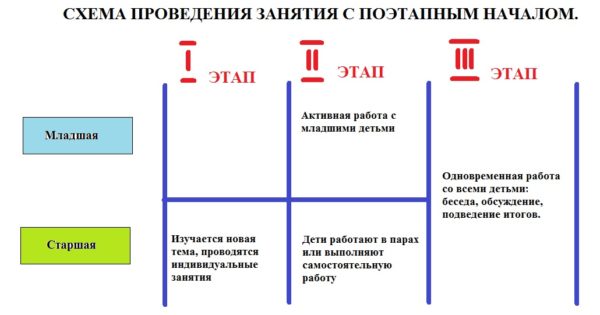 Можно использовать другую схему — заканчивать занятия по очереди с каждой группой.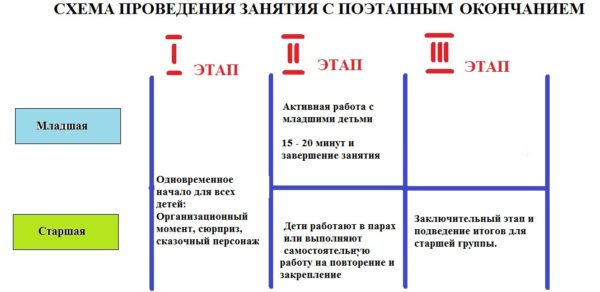 Представим конспект урока «Дикие и домашние животные», в котором занятие заканчивается поэтапно для разных групп в Приложении 1.	Организованная деятельность и воспитания детей разновозрастного объединения предусматривает использование разнообразных форм образовательно-воспитательной работы. С помощью них, под непосредственным руководством педагога и при его участии, дети привлекаются к таким видам деятельности: -познавательной – занятия, кружки, индивидуальная работа, наблюдения и экскурсии на природу и социум, беседы, дидактические игры, элементарные опыты и детские эксперименты; -дидактические, сюжетно-ролевые и творческие игры; -трудовой – индивидуальные и групповые трудовые поручения, дежурства, коллективный труд, конструктивные и строительные игры; -изобразительной – занятия по художественному труду, рисование, лепка, аппликация, кружки художественно-эстетического цикла, индивидуальная работа; -театральной – литературные, музыкальные занятия, развлечения, праздники, игры-драматизации, кукольный, настольный театр.В исследуемой группе «Рукавичка» МОУ «Шахтёрский ясли-сад №12», учитывая возрастные особенности детей воспитатели большое внимание уделяют нравственному воспитанию, культуре общения. Основными методами работы воспитатели выбирают: -наглядные (видеоролики; мультфильмы; рисунки, фотографии, плакаты); -словесные (беседы – этическая, вступительная, итоговая, чтение (слушание) произведений художественной литературы, рассказ, сказки, стихи; обсуждение пословиц и поговорок; изучение скороговорок) -практические (игры; игровые упражнения; решения проблемных ситуаций; рисования; пение; инсценировки; моделирование и проигрывание ситуаций общения; рассказы детей; сочинение сказок; создание коллажей). Для разъяснения детям тех или иных правил, связанных с культурой общения, используют беседы. Целесообразными оказываются этические  беседы, цель которых заключается в расширении когнитивной сферы детей, формировании у них представлений о моральных качествах, необходимых для культуры общения; вступительные беседы, которые мы применяли в процессе подготовки детей к определенной деятельности; итоговые беседы, которые проводились для уточнения, систематизации знаний. Учитывая возрастные особенности детей среднего и старшего дошкольного возраста, беседы короткими и обязательно сопровождались видеоматериалом или наглядностью (плакаты, рисунки, фотографии). Темы для бесед обязательно связаны с жизнью, опытом, впечатлениями детей. Это позволяет сделать материал доступным, а занятия и воспитательные часы интересными. Так, во время проработки темы «Я - человек среди людей» освещали сущность таких понятий, как «общение», «культура», «культура общения». Занятия начиналось беседой следующего содержания: - Что такое общение? («Разговоры», «беседы», «когда один человек говорит, а другой слушает»). - Да, люди встречаются и разговаривают, то есть общаются. Во время общения мы что-то рассказываем или о чем-то спрашиваем, просим советы или даем совет. При этом мы или радостные, или расстроенные, удивлены или напуганы, нам интересно или не очень. Все это и есть общение.   В дальнейшем спрашивали у детей, существуют, по их мнению, какие-то правила общения? Большинство детей считало, что таких правил общения не существует, но были и такие, которые не смогли определиться с ответом. Сообщалось, что такие правила существуют. Есть слова, с помощью которых мы здороваемся или прощаемся, благодарим. Существуют определенные правила знакомства и обращения. Чтобы нас поняли, мы правильно и четко разговариваем. Также, следует быть приветливыми и доброжелательными; нужно уметь слушать человека, с которым общаемся; уметь сочувствовать или радоваться вместе с другими, а также уступать, чтобы не возникло ссоры. Все эти умения говорят о культуре поведения и культуре общения человека.  В процессе дальнейшей беседы рассказывали детям, что часто внешне красивый, аккуратно одетый человек ведет себя грубо, неприлично. Такой человек никому не нравится. Даже его внешний вид не может изменить мнение окружающих о нем. Всем нам хочется общаться и быть рядом с людьми добрыми, отзывчивыми, вежливыми. Уже по тому, как человек входит в комнату, приветствует, каким тоном произносит слова приветствия, прощания, благодарности, можно сделать вывод о его культуре и воспитанности. После беседы дети просматривали видеоролики, которые демонстрировали проявления вежливости или грубости, доброжелательности или невоспитанности в ситуациях общения. Учитывая возраст детей, при проведении занятий широко использовали принцип наглядности, ведь и дошкольники гораздо лучше запоминают то, что видят, чем то, что слышат. С этой целью воспитателями были подготовлены тематические видеоролики, которые демонстрировались в процессе бесед. Использовались видеоролики и во время ознакомления детей с проблемными ситуациями, различными эмоциями, способами вербального и невербального общения. Например, при обработке теме «Эмоции: пантомимика» детям предлагается пересмотреть видеоролики, где люди выражают свое эмоциональное состояние не только мимикой, но и пантомимикой (выражение эмоций жестами, движениями, позой, походкой). После этого проводился опрос по содержанию увиденных эмоций: Радость (прыгает, хлопает в ладоши). Грусть (сидит, подперев щеку рукой; идет, «повесив» голову). Удивление (ладони вместе и прижаты к груди; «Застыл» на месте). Интерес (широко открытые глаза, внимательный взгляд, председатель склонилась набок). Злость (топает ногами быстро идет; стоит «руки в стороны»). Страх (закрыл лицо руками сидит, откинувшись назад; убегает). Стыд (опустил голову и не смотрит на собеседника). Среди наглядных методов важное место отводится просмотру и анализу мультфильмов. Мультипликация является видом современного искусства, как и любой вид искусства, способствует формированию культуры личности и усвоению культурного наследия. Мультфильмы оказывают большое влияние на детей, которым еще не хватает жизненного опыта и знаний, и которые познают мир через зрительные образы и ощущения. Мультипликационные фильмы – это своеобразные визуализированные жизненные истории, ситуации, которые за относительно короткий промежуток времени демонстрируют зрителям поступки и поведение героев, а также их последствия. В работе воспитателей разновозрастной группы просмотр мультфильмов сопровождается обсуждением увиденного по специально разработанным вопросам. Это, с одной стороны, способствует лучшему осознанию детьми содержания ситуаций, а с другой – помогает выявить имеющиеся в них недостатки в плане различных аспектов культуры общения.   Обсуждение обычно происходит после завершения просмотра мультипликационного фильма.   Поскольку характерной особенностью детей дошкольного возраста является подражание, в том числе и подражание героям мультфильма, обсуждение позволяет предупредить негативные проявления и усилить вес положительных примеров. Важной составляющей каждого занятия или воспитательного часа воспитатели определили художественное слово – чтение рассказов, стихов, сказок, ведь чтение – это окошко, через которое дети видят и познают мир и самих себя, а художественная литература дает образы и рисунки, воображения и понимания по поводу ежедневных взаимоотношений людей. Чтение художественных произведений обязательно сопровождалось анализом и обсуждением услышанного. Использование этого приема позволяло выявить понимание детьми тех или иных правил, выяснить, какие из них им хорошо известны, а с которыми они малознакомы или незнакомы совсем. При обсуждении обращали внимание не только на добрые и красивые поступки и правильные слова персонажей, но и подводили детей к осознанию последствий ошибочных высказываний или действий. Таким образом дошкольники лучше учатся различать положительное и отрицательное, приемлемое и неприемлемое для культуры общения.  Создание благоприятных условий для полноценной самостоятельной деятельности каждого воспитанника является одним из первоочередных заданий воспитателя разновозрастной группы. Также налаживание взаимоотношений между детьми, обеспечение личностной свободы, инициативности и активности в общении. Значение разновозрастного общения обозначается и тем, что оно, с одной стороны, формирует особенную среду взаимодействия, предоставляет дополнительные возможности для самореализации детей в общении, а с другой стороны, - способствует формированию и проявлению их личностной самоидентификации. В современных дошкольных учреждениях воспитатели, как правило, недооценивают возможности младших детей, вследствие чего излишне вмешиваются в их активность, опекая, лишая их собственной инициативности, и главное интереса к любому виду деятельности. Однако в таких группах обязательно присутствуют и положительные качества. Одним из положительных аспектов разновозрастных групп в дошкольных учрежденьях является то, что дети копируют речевые обороты, обращения воспитателей, используя их, при общении как друг с другом, так и при общении с взрослыми. Вывод к второй главе:В главе были рассмотрены особенности организации жизни и деятельности детей в разновозрастной группе детского сада.Опыт по организации работы разновозрастной группы мы изучали на базе Муниципального дошкольного образовательного учреждения «Шахтёрский ясли-сад №12» в которой функционирует 1 разновозрастная группа «Рукавичка».Была рассмотрена предметно-пространственная среда МДОУ, режим дня, организация занятий, приведен план-конспект занятия.В качестве методических рекомендаций воспитателям предлагается поощрять усилия младших детей, поддерживать стремления старших к сотрудничеству с младшими, которое они проявляют с помощью осознанного выстраивания собственной речи, задавания для детей образцов выхода из конфликтных ситуаций. Многие педагогические исследования подтверждают то, что дети разного возраста гораздо чаще контактируют, друг с другом тогда, когда взрослые рядом с ними не присутствуют. Это связано, прежде всего, с   большой регламентацией и постоянным руководством активности детей со стороны воспитателей. Воспитатели склонны ставить перед каждым ребенком задачу в соответствии с его возрастом либо давать задание всей группе, кроме того, строгий распорядок дня мешает открытым контактам детей. Наблюдения в дошкольных учреждениях доказало, что сами дети более охотно организуются в малые группы по сходству интересов, взаимной симпатии и по другим причинам. Для лучшего понимания свободных контактов между старшими и младшими детьми взрослым нужно больше наблюдать за тем, что формируется в группе без их регламентирующего участия и более гибко реагировать на происходящее, быть готовым изменить ход работы, чтобы предоставлять детям разные возможности для взаимодействия и общения. То есть воспитателям нужно дать детям намного больше свободы в их деятельности, играх и общении, а не следить за каждым их шагом. В разновозрастных группах должна создаваться благоприятная обстановка для развития личности как старших, так и младших детей. Хотя, несмотря на это разный возраст детей активизирует специфические трудности и проблемы и в первую очередь это - организация занятий.  ЗАКЛЮЧЕНИЕ Работа была посвящена изучению деятельность детей в разновозрастной группе детского сада.Был проведен анализ психолого-педагогической литературы по проблеме организации жизни и деятельности детей в разновозрастных группах.Раскрыто понятие разновозрастной группы и ее особенности.Рассмотрен опыт по организации работы в разновозрастной группе МОУ.Выявлены особенности проведения занятий в разновозрастной группе.Анализ психолого-педагогической литературы по проблеме организации жизни и деятельности детей в разновозрастных группах показал, что авторы методической литературы в большей степени рассматривают формы деятельности в таких группах, межличностное отношение и общение детей, а также пытаются на практике применить разные методы по улучшению работы воспитателя в таких группах. Следовательно, психолого-методическая литература даст ответы не только на теоретические, но и на практические вопросы. Благодаря ей можно проследить развитие и поведение детей при помощи разных методов организации досуга в разновозрастных группах детского сада.Было рассмотрено понятие разновозрастной группы и ее особенности.Разновозрастная группа — это объединение детей, которые отличаются датированным возрастом и уровнем интеллектуального развития и должны обучаться по разным образовательным программам. Настоящие профессионалы и воспитатели-гуманисты осознают значительные образовательные и воспитательные возможности такого построения воспитательного процесса, гибко и неформально организуют взаимодействие детей разного возраста. Были рассмотрены особенности организации жизни и деятельности детей в разновозрастной группе детского сада.Опыт по организации работы разновозрастной группы мы изучали на базе Муниципального дошкольного образовательного учреждения «Шахтёрский ясли-сад №12» в которой функционирует 1 разновозрастная группа «Рукавичка».Была рассмотрена предметно-пространственная среда МДОУ, режим дня, организация занятий, приведен план-конспект занятия.В качестве методических рекомендаций воспитателям предлагается поощрять усилия младших детей, поддерживать стремления старших к сотрудничеству с младшими, которое они проявляют с помощью осознанного выстраивания собственной речи, задавания для детей образцов выхода из конфликтных ситуацийСПИСОК ЛИТЕРАТУРЫ Аванесова В.Н. Воспитание и обучение детей в разновозрастной группе        [Текст]-\Аванесова В.Н: М.: Просвещение, 1994. 176 с.Аркин Е. А. Ребенок в дошкольные годы / под ред. Запорожца А. В. и Давыдова [Текст]-\Е.А. Аркин.Е.Ф- В. В. М. Просвещение, 1967. - 221-235 сБайбородова Л.В. Педагогические основы регулирования социального       взаимодействия в разновозрастных группах учащихся: автореферат, диссертация доктора педагогических наук; [Текст]-\ Байбородова Л.В: 13.00.02. Казань, 1994. 21 с.Буре Р.С., Михайленко Н.Я. «Воспитание детей в дошкольных учреждениях села» (в условиях разновозрастной группы). [Текст]-\ Буре Р.С., Михайленко Н.Я – М., 1998.Бушуева Г.М. Коммуникативные задачи как средство формирования коммуникативных умений у младших школьников: дис. канд. пед. наук; [Текст]-\ Бушуева Г.М -13.00.02. Калининград, 2003. 206 c. Бычкова С.С. Формирование умения общения со сверстниками у старших дошкольников: метод. реком. для воспитателей и методистов дошк. образ. Учрежд; [Текст]-\ Бычкова С.С.- М.: Аркти, 2002. 95 с.Вместе с куклой я расту: познавательно-игровые занятия с детьми 2-7 лет / авт.-сост. ; [Текст]-\ О. Р. Меремьянина. - Волгоград : Учитель, 2012. - 221 с. Волков, Б.С. Детская психология: логические схемы [Текст]: учеб. пособие /Б.С. Волков. – 2-е изд. – М.: Владос, 2007. – 252 с.Волкова Т.В., Фетисова Т.С. «Особенности занятий в разновозрастной группе семейного детского сада журнал»; [Текст]-\Волкова Т.В., Фетисова Т.С.  Современное дошкольное образование Теория и Практика № 5, 2011Галигузова Л.Н., Смирнова Е.О. Ступени общения: от 1 года до 7 лет.: [Текст]-\Галигузова Л.Н., Смирнова Е.О.-М.: Просвещение, 2002. - 76 с. Герасимова, Е.Н. Педагогические основы построения образовательного процесса в разновозрастных группах детского сада [Текст]-/Е.Н. Герасимова. – СПб. Питер, 2002. – 339 c.Герасина Е. В. Детская психология: пособие для родителей и педагогов — [Текст]-/ Герасина Е. В.- М.: ВЛАДОС-ПРЕСС, 2010. — 285 с. Гербова, В. Развитие речи в детском саду. Вторая группа раннего возраста. 2-3 г. [Текст]-/ В. Гербова. - М.: Мозаика-Синтез, 2015. - 112 c.Гуськова О.А., Суроткина Н.А. Организация разновозрастного общения у старших дошкольников. [Текст]-/Гуськова.О.А., СуроткинаН.А.- Вестник научных конференций. 2016. № 3-4 (7). С. 43-45.Давыдова, О. И. Беседы об ответственности и правах ребёнка. [Текст]-/О. И. Давыдова, С. М. Вялкова. - М. ; ТЦ Сфера, 2008. - 112 с.   Доронова Т.Н. «Воспитание детей в малокомплектных дошкольных учреждениях». [Текст]-/ Доронова Т.Н.- ж-л «Д/в» - 1984 - №2, с.46-50.Доронова, Т.Н. Предпосылки организации совместной деятельности в разновозрастной группе малокомплектного детского сада [Текст]-/ Т.Н. Доронова, В.Г. Щур, С.Г. Якобсон -Дошкольное воспитание. – 2015. – № 6. – С. 12-16Дыбша, О. В. Что было до... : Игры-путешествия в прошлое предметов. [Текст]-/ Дыбша.О.В - М. : ТЦ Сфера, 2004. - 160 с.: цв. вкл. - (Вместе с детьми.) Дьяченко, О. М. Возможности оценки развития детей старшего дошкольного возраста педагогами ДОУ. [Текст]-/Дьяченко.О.М- Психологическая наука и образование. - 1992. - №2. - с. 18-24Ильюшкина С.Л. Педагогические условия организации учебно-воспитательного процесса в разновозрастных группах общеобразовательной школы: автореф. Дисс. канд. пед. наук. [Текст]-/ Ильюшкина С.Л -Ярославль, 1998. 19 с.Ильяшенко М.В. Воспитание культуры речевого общения в дошкольном детстве: дис.  канд. пед. наук; [Текст]-/ Ильяшенко М.В.- 13.00.02. М., 1998. 140 cИртегов А. В. Психологический климат в группе. Пути формирования благоприятного психологического климата в детских коллективах. [Текст]-/ Иртегов А. В. - Уссурийск: Молодой ученый, 2011. — 97 с. Ковалёва, Г. А. Воспитывая маленького гражданина... : практическое пособие для работников ДОУ. [Текст]-/ Г. А. Ковалёва. - М. : АРКТИ, 2003. - 80 с. - (Развитие и воспитание дошкольника.) Комплексные занятия с детьми 3-7 лет : формирование мелкой моторики, развитие речи. авт.-сост. [Текст]-/ Н. Л. Стефанова. -Волгоград : Учитель, 2012.-261 с. Лисина М.И. Общение ребенка со взрослым как деятельность. [Текст]-/ Лисина М.И- М.: Просвещение, 2006. 76 с.Макаренко А.С. О воспитании. [Текст]-/ Макаренко А.С  - М., 1988. -150с.МДОУ «Шахтёрский ясли-сад №12» [Электронный ресурс]\- Режим доступа: http://dou12shahtyorsk.my1.ru/ Минкина М.В. Работа в разновозрастной группе детского сада. [Текст]-\Минкина М.В  - Минск, 1963 – 182с.Михайленко, Н.Я. Разновозрастные игровые объединения детей. [Текст]-\Н.Я. Михайленко, Н.А. Кустова- Дошкольное воспитание. –2017. – № 10. – С.47-50.Нечаева, В.Г., Маркова, Т.А., Жуковская, Р.И., Пеньевская, Л.А. Формирование коллективных взаимоотношений детей старшего дошкольного возраста. [Текст]-\ Нечаева, В.Г., Маркова, Т.А., Жуковская, Р.И., Пеньевская, Л.А.-М.: 1968.Никифорова Т.И. Развитие культуры речевого общения детей старшего дошкольного возраста в игровой форме обучения: дис. канд. пед. Наук [Текст]-\  Никифорова Т.И.-Якутск, 2008. 169 сОкружающий мир: интегрированные занятия с детьми 4-7 лет. авт.-сост. [Текст]-\   М. П. Костюченко. - Волгоград: Учитель, 2012. - 190 с Рабочая программа воспитателя: Ежедневное планирование образовательной деятельности с детьми 3 -7 лет в разновозрастной группе под редакцией Н. Н. Гладышева, И. Н. Храмова [Текст]-\ 2014 г. Рожков М.И., Байбородова Л.В. Теория и методика воспитания. [Текст]-\ Рожков М.И., Байбородова Л.В. - М.: изд. Владос. 2004.- 382с.Сенько, В. Г. Воспитание у младших школьников норм поведения [Текст]-\В.Г.Сенько. – Минск, 2006.-190сФедосова В. В., Маркова С. В. Формирование микроклимата в разновозрастной группе детского сада посредством коррекции детского манипулирования: к постановке вопроса. [Текст]-\ Федосова В. В., Маркова С. В. -Молодой ученый. — 2019. — №8. — С. 193-196. — URL https://moluch.ru/archive/246/56740/ (дата обращения: 05.03.2020).Формирование положительного эмоционального отношения детей друг к другу в процессе совместной деятельности: диссертация кандидата психологических наук [Текст]-\  : 19.00.07. - Киев, 1980. - 143 сЭмоциональные особенности формирования личности в детстве: Норма и отклонения. [Текст]-\  Г. М. Бреслав. - М. : Педагогика, 1990. - 140 сЯсин В. А. Развивающий потенциал разновозрастных групп детского сада. [Текст]-\ Ясин В. А. - Образование и наука. 2006, № 5, стр.27–33ПРИЛОЖЕНИЕ Конспект НОД в разновозрастной группе «В гости к Чудо-дереву»Цель занятия: Развитие познавательного интереса к растительному миру, окружающему миру и художественной литературе.Задачи:Коррекционно-образовательные:- Способствовать закреплению знания литературных произведений К.И. Чуковского «Чудо-дерево».- Способствовать формированию основ экологической культуры; умений устанавливать простейшие закономерности, понимать взаимосвязи природных явлений- Продолжить формировать навыки установления причинно-следственных знаний.- Способствовать уточнению и расширению представлений о растительном мире – дереве и его частях, отличии хвойных от лиственных деревьев.- Способствовать обогащению словарного запаса; обобщающих понятий «обувь», «фрукты».Коррекционно-развивающие:- Способствовать познанию окружающего мира посредством полисенсорных обследовательских действий.- Способствовать развитию интереса к наблюдению за явлениями природы.- способствовать развитию эмоциональной сферы через образное содержание упражнения «Ветер северный подул» … (3 состояния воды.)- Способствовать развитию фиксации взора, прослеживающих функций глаз.- Совершенствовать зрительно-моторную координацию.- Способствовать развитию чувства равновесия и тактильной чувствительности.- Способствовать развитию пространственной ориентации; обоняния, вкусовых ощущений.- Способствовать укреплению руки для последующего обучения письму.Коррекционно-воспитательные:- Способствовать воспитанию экологического сознания, навыков эмпатии к окружающему миру.- Способствовать формированию навыков сотрудничества, коммуникативной культуры.Методическое обеспечение: игра «Гонщик», «Сенсибар», «Компримо», настенный модуль с мешочками, шишка, 5 карточек формата А4 с частями деревьев, восковые мелки, макет «Чудо-дерева» с висящими на нем карточками «Обувь», фрукты: яблоко, апельсин, груша, гранат, лимон.Предварительная работа:- экскурсия в сельскую библиотеку, презентация по произведениям К.И.Чуковского;- чтение произведения К.И. Чуковского «Чудо-дерево»;- наблюдение за деревьями и кустарниками на участке детского сада;- зарисовка наблюдения за распускающейся веткой тополя, стоящей в воде в вазе в группе;- чтение загадок о деревьях, пословиц о природе;- совместная деятельность воспитателя и родителей по изготовлению макета дерева из картона.Ход непосредственной образовательной деятельности:№ п.ппонедельниквторниксредачетвергпятница1.09.00 - 09.20Художественно-эстетическое развитие (Лепка/аппликация)Познавательное развитие (ФЭМП)Речевое развитиеПознавательное развитие (Ознакомление с природой/ окружающим миром)Художественно-эстетическое развитие (Рисование)2.09.40 - 10.00Художественно-эстетическое развитие (Музыка)Физическое развитиеФизическое развитие(на улице)Физическое развитиеХудожественно-эстетическое развитие (Музыка)3.10.00 - 10.20Коррекционно-развивающая, диагностическая работа педагога-психологаКоррекционно-развивающая, диагностическаяработа педагога-психологаРечевое развитие (Восприятие художественной литературы и фольклора)Режимные моментыРазновозрастная группа (втораямладшая и средняя группы)Приход детей в детский сад, прогулка07.00-08.00Утренняя гимнастика08.05-08.11Самостоятельная деятельностьПодготовка к завтраку,Завтрак08.05–08.45Игры, подготовка к организованнойобразовательной деятельности8.45 -9.00ООД, занятия со специалистами9.00–10.00Подготовка к прогулке, прогулка10.00–11.50Возвращение с прогулки, подготовка к обеду. Обед11.50–12.20Подготовка ко сну. Дневной сон. Постепенный подъем, закаливающие мероприятия12.20-15.05Подготовка к ужину. Ужин15.05–15.45Игровая деятельность15.45-16.15Подготовка к прогулке, прогулка, уход домой16.15–18.00Форма организации Когда применяетсяВся группа занята одним видом деятельностиВведение в тему.Объявления общих правил и условий.Разъяснение поэтапных шагов задания.Деятельности, связанной с языком и речью (наблюдение, изучение, игра-драматизация и т.д.).Один вид деятельности, но индивидуальные задания даются с учётом возраста.Используется для творческих и практических групповых проектов. Например: Создание аппликации «Букет». Младшие наклеивают простые детали, предварительно вырезанные воспитателем, средние сами вырезают и наклеивают детали, старшие изготавливают объёмные детали и добавляют в общую работу.Занятие проходит одновременно у всех, но каждая группа выполняет свои задания.Учебная деятельность по одному разделу программы, но с различным изучаемым материалом. Такое занятие подразделяется на несколько этапов, на каждом из которых одна подгруппа работает с воспитателем, а вторая выполняет самостоятельную работу.Работа с одной подгруппой. Остальные дети занимаются другим видом деятельности под присмотром помощника воспитателя.Используется при изучении особенно сложных тем по математике или обучении грамоте.Совместная работа с двумя подгруппами.Применяется для проведения однотипных учебных занятий. Чтобы продолжительность занятия соответствовала возрасту ребёнка, его проводят со ступенчатым началом или окончанием урока. Схема организации такого вида представлена ниже.Методы и приёмыДеятельность воспитателяДеятельность детей1. Вводная часть.(Воспитатель берет с подоконника листок, подносит к уху и прислушивается.)- Ребята, смотрите, к нам в окошко залетел листочек. Он рассказал, что дерево, на котором он рос, засыхает и может погибнуть. Как ему помочь?- Звучат предложения детей.2. Основная часть.Игра«Напои дерево» - используется игра «Гонщик».- Правильно, давайте поможем дереву и напоим его водой.- В отверстиях есть разноцветные шарики и они могут передвигаться.- Давайте представим, что прорези внизу -это корни деревьев, которые находятся под землей в почве:синие и фиолетовые шарики – это капельки чистой воды, желтые – ствол и ветви, зеленые – крона дерева и листья, красные – цветы, плоды дерева.Капельки воды от корней дерева поднимаются вверх по стволу, доходят до веточек, наполняют водой, оживляют листики, цветочки, которые превращаются во вкусные плоды. Вода – это живительная сила: без воды не могут ни растения, ни животные, ни человек.- Мы спасли дерево, напоили его, оно оживилось, листочки стали выделять кислород и чем больше на земле растений, деревьев, лесов, тем чище воздух на планете и здоровее люди.- А теперь отгадайте загадку:- Правильно: руки – это ветви, а ладошки – листочки.Ребенок под рассказ воспитателя совершает передвижения шариков по прорезям.Художественная деятельность «Дорисуй части дерева»На столе 5 видов карточек с недостающей частью дерева. Дети дорисовывают недостающие части и называют их: (крона, ветви, корни, ствол, плоды.Игра «Найди наощупь»- А сейчас поиграем - отгадайте, с какого дерева плод и опишите его.(В 7 мешочках лежат 6 фруктов и 1 шишка. Дети наощупь отгадывают, какой по формефрукт в мешочке, достают, называют и описывают плод (цвет, с какого дерева). Ребенок достает шишку, нюхает.)- А это что? От какого дерева? Чем пахнет?Деревья, на которых растут листья называются лиственными, к ним относятся все фруктовые деревья; а деревья с иголками или хвоей называются хвойными.- Молодцы! Вы правильно назвали плоды, а теперь угадаем их на вкус.Игра «Угадай на вкус».(Дети завязывают по очереди глаза; воспитатель угощает каждого кусочком фрукта – ребенок отгадывает).- А за что мы любим фрукты?- Они вкусные, в них много витаминов.Физкультминутка:Воспитатель предлагает детям превратиться в деревья.- Ветер северный подул –И с деревьев листья сдул –Полетели, закружились –И на землю опустилисьДождик стал по ним стучать:Кап-кап-кап!Град по ним заколотил,Листья все насквозь пробилСнег потом припорошилОдеялом их накрыл.качают поднятыми рукамипотихоньку опускают рукикружатся, приселипостучать пальцами по полупостучать кулачками по полудети встают, выполняя плавные движения рукамиподняли руки.- Ребята, какие явления природы влияют на жизнь дерева?А из чего состоит дождь? снег? град?Дождь, град, снег.Из воды.Созданиепроблемнойситуации.Игра«Перейди речку босиком»- А сейчас мы отправимся в гости к волшебному дереву. Перед нами препятствие – река, нам надо перейти ее по камушкам, не замочив ноги.- Ура! Вот оно чудо-дерево!- Ребята, а кто написал об этом чудо-дереве?- А по каким признакам вы догадались, что это дерево?- А чем оно необычное? Что растет вместо плодов?- А как назвать одним словом, то что вы сняли? А кто заметил, что мы не сняли?Почему?- Посмотрите на свою обувь и обувь на чудо-дереве. Сравните.- Где мы ходим в тапках?Такая обувь называется домашняя.А какая на Чудо-дереве? Где в ней ходят? Кто догадался, как называется такая обувь?Дети переходят воображаемую речку друг за другом.- К. И. Чуковский(дети называют части дерева)(подходят и каждый ребенок оказывает и называет вещь – сапоги, галоши, валенки, туфли, ботинки, лапти) - обувь.Чулки – не обувь.- У нас туфли, тапки, босоножки.- Дома, в помещении детского сада.- Уличная.3. Заключительная часть Подведение итогов.-Молодцы. Теперь мы знаем, как растет дерево, как вода поит его корни, ствол, ветви и плоды. А чудо-дерево помогло нам узнать разницу между домашней и уличной обувью.